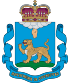 Государственное бюджетное учреждение здравоохранения Псковской области «Псковский областной клинический онкологический диспансер»(ГБУЗ «ПОКОД»)180004, г.Псков, ул.Вокзальная , дом15-А,адрес электронной почты: pskonko@zdrav.pskov.ruГРАФИК ПРИЁМА ГРАЖДАНЗапись на личную беседу производится очно или по телефонам 8(8112)290-820 или 8(911)884-08-20 в приёмной главного врача ГБУЗ «ПОКОД»ДолжностьФИОДень неделиВремяГлавный врачЮРОВАлександр СергеевичВторник14:00-17:00И.о. заместителя главного врача по медицинской частиМЕЛЬНИЧЕНКОБорис ВладимировичСреда13:00-14:00Заместитель главного врача по ОМРАЛЕКСЕЕВКонстантин АлександровичПонедельник14:00-15:00Заместитель главного врача по экономическим вопросам ИВАНОВАСветлана ВладимировнаЧетверг10:00-11:00 Заведующий поликлиническим отделениемГОРБУНОВСергей НиколаевичПятница13:00-14:00